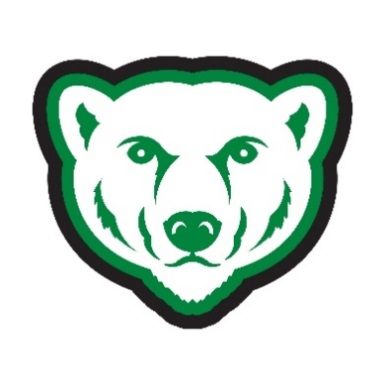 Margaretta Local School DistrictACHIEVEMENT HALL OF FAMEOFFICIAL NOMINATION FORMPURPOSE: The purpose of the Achievement Hall of Fame is to recognize individuals who have attained significant accomplishments through academics, professional work, military and/or community service. All nominees must have attended Margaretta Local Schools or Townsend Centralized School. Nominees can also be current or past employees of Margaretta Local Schools or Townsend Centralized School.DEADLINE: All nominations must be submitted by October 30 to be considered for the succeeding Hall of Fame class. Applications will remain on file. Please submit to: Margaretta Board of Education Office, 305 South Washington Street, Castalia, Ohio 44824.For the nomination, please answer the following question. Feel free to attach additional pages of information.Name of Nominee: Name of Nominee: Name of Nominee: Nominee’s Address: Nominee’s Address: Nominee’s Address: City: State:Zip: Graduating Class (if applicable):Graduating Class (if applicable):Graduating Class (if applicable):Name of Closest Relative (if nominee is deceased): Name of Closest Relative (if nominee is deceased): Name of Closest Relative (if nominee is deceased): Closest Relative’s Address:Closest Relative’s Address:Closest Relative’s Address:City:State:Zip:Nominated By: Nominated By: Nominated By: Nominator’s Address:Nominator’s Address:Nominator’s Address:City:State:Zip: Telephone:Email: Email: Why does this person deserve to be considered for the Achievement Hall of Fame? Provide a detailed explanation that supports your nomination.